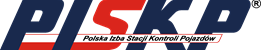 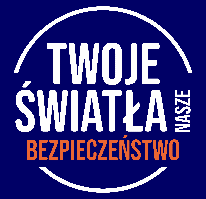 FORMULARZ ZGŁOSZENIA UDZIAŁU W AKCJI „TWOJE ŚWIATŁA – NASZE BEZPIECZEŃSTWO”Zgłaszam udział stacji kontroli pojazdów w akcji prowadzonej przez Biuro Ruchu Drogowego Komendy Głównej Policji polegającej na sprawdzeniu prawidłowości ustawienia i stanu świateł 
w pojazdach. Akcja zostanie przeprowadzona w dniach: - 21 października 2023 roku (sobota)- 28 października  2023 roku (sobota)- 18 listopada 2023 roku (sobota)-  9 grudnia 2023 roku (sobota)Udział w akcji jest bezpłatny.Jednocześnie wyrażam zgodę na publikowanie w mediach i na stronach internetowych związanych z akcją danych adresowych stacji kontroli pojazdów.Po zakończeniu udziału w akcji prosimy o przesłanie informacji zwrotnej na adres mailowy: biuro@piskp.pl o ilości pojazdów, które zostały sprawdzone w czasie jej trwania.                                                                     …………………………………………………………………                                                                          (data, podpis osoby uprawnionej do reprezentowania)Wypełniony formularz prosimy przesłać faxem na numer 22 811 28 78, na adres mailowy: biuro@piskp.pl lub pocztą na adres: Polska Izba Stacji Kontroli Pojazdów, ul. Gdańska 51 lok. A, 01-633 Warszawa, najpóźniej do 10 października 2023 roku.Nazwa firmyKod rozpoznawczy skpAdres skpWojewództwo Szerokość geograficzna(wg. formatu np. 52.43582)Długość geograficzna(wg. formatu np. 16.91199) Godziny otwarcia skp 
w sobotęNr telefonuAdres mailowy